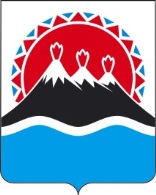 П О С Т А Н О В Л Е Н И ЕПРАВИТЕЛЬСТВА КАМЧАТСКОГО КРАЯ             г. Петропавловск-КамчатскийПРАВИТЕЛЬСТВО ПОСТАНОВЛЯЕТ:1. Внести в приложение к постановлению Правительства Камчатского края от 13.08.2010 № 351-П «Об утверждении порядка организации ярмарок на территории Камчатского края и продажи товаров (выполнения работ, оказания услуг) на них, а также требований к организации продажи товаров и выполнения работ, оказания услуг на ярмарках, организуемых на территории Камчатского края» следующие изменения:1) в разделе 1:часть 1.2 изложить в следующей редакции: «1.2. Для целей настоящего Порядка используются следующие основные понятия:1)	ярмарка - ограниченное во времени торговое (торгово-праздничное, торгово-тематическое) мероприятие, организуемое в заранее определенном месте - ярмарочной площадке, с установленным сроком, периодичностью, условиями и порядком проведения, наименованием, товарной специализацией и организатором, в период проведения которого торговая деятельность осуществляется участниками мероприятия;2)	наименование ярмарки - название торгового (торгово-праздничного, торгово-тематического) мероприятия, в котором указана товарная специализация; 3) товарная специализация ярмарки – соотнесение ярмарки к виду продукции и товаров, реализация и продажа которых осуществляется в процессе проведения мероприятия;4) ярмарочные площадки - места на земельных участках, в зданиях, строениях, сооружениях, находящихся в государственной или муниципальной собственности, в границах территорий общего пользования, которые в соответствии с настоящим Порядком, включены в справочную систему ярморочных площадок, а также места на земельных участках, в зданиях, строениях, сооружениях, принадлежащих на праве собственности или временного владения (аренды) юридическим лицам, индивидуальным предпринимателям, на которых с согласия правообладателя возможна организация ярмарок;5) периодичность проведения ярмарки – регулярность проведения ярмарки;6) организатор ярмарки – орган государственной власти Камчатского края, орган местного самоуправления муниципального образования в Камчатском крае (далее – орган местного самоуправления), государственные и муниципальные предприятия и учреждения, иные юридические лица (в том числе некоммерческие организации, представляющие интересы субъектов торговой деятельности), индивидуальные предприниматели;7) участники ярмарки – юридические лица, индивидуальные предприниматели, крестьянские (фермерские) хозяйства, физические лица, ведущие личные подсобные хозяйства, садоводство, огородничество и  (или) дачные хозяйства (в том числе участвующие в садоводческом, огородническом или дачном некоммерческом объединении), осуществляющие продажу товаров на ярмарке;8) продавцы – физические лица, привлекаемые участниками ярмарки к деятельности по продаже товаров в период проведения ярмарки в соответствии с документами, подтверждающими их трудовые или гражданско-правовые отношения с участниками ярмарки;9) место для осуществления торговли на ярмарке – место на ярмарке, отведенное организатором ярмарки участнику ярмарки для осуществления продажи товаров.»;часть 1.4 изложить в следующей редакции: «1.4. По периодичности ярмарки подразделяются на:регулярные – ярмарки, которые проводятся с установленной периодичностью (ярмарки выходного дня, еженедельные ярмарки, ежегодные сезонные ярмарки) на определенной ярмарочной площадке, а также постоянно действующие ярмарки;разовые – ярмарки, не имеющие установленной регулярности проведения (праздничные и тематические ярмарки, приуроченные к праздникам, торжественным и памятным датам, общественно-значимым, культурным событиям, народным гуляниям, одноразовые сезонные ярмарки).»; дополнить частями 1.5, 1.6 следующего содержания:«1.5. По способам организации ярмарки подразделяются на:государственные (муниципальные) ярмарки - ярмарки, организаторами которых являются органы государственной власти Камчатского края, органы местного самоуправления, государственные (муниципальные) предприятия и учреждения, юридические лица с участием органов государственной власти Камчатского края, органом местного самоуправления;частные ярмарки – ярмарки, организаторами которых являются юридические лица (за исключением государственных (муниципальных) предприятий и учреждений, юридических лиц с участием органов государственной власти Камчатского края, органов местного самоуправления), индивидуальные предприниматели.1.6. Ярмарка проводится на выбранной ярмарочной площадке без предоставления организатору земельного участка, объектов недвижимого имущества, нестационарных торговых объектов и оформления земельных или имущественных отношений.».2) в разделе 2:часть 2.1 изложить в следующей редакции:«2.1. В целях определения мест проведения ярмарок на территории соответствующего муниципального образования органы местного самоуправления формируют справочную систему ярмарочных площадок (далее – справочная система). Справочная система размещается на официальных сайтах органов местного самоуправления и на официальном сайте Правительства Камчатского края в информационно-телекоммуникационной сети «Интернет».В справочную систему включаются ярмарочные площадки, расположенные на земельных участках, в зданиях, строениях, сооружениях, виды разрешенного использования которых прямо не исключают осуществления на их территории торговой деятельности, в том числе площадки, генерирующие наиболее активный пешеходный и покупательский потоки, а также обеспечивающие население отдельных застроенных территорий муниципальных образований услугами торговли:1) площадки в границах территорий общего пользования (площади, улицы, проезды, набережные, береговые полосы водных объектов общего пользования, скверы, бульвары), при условии ограничения движения транспорта на них в период проведения ярмарки;2) площадки на земельных участках, в границах которых расположены стационарные торговые объекты;3) здания, строения, сооружения, в том числе стационарные и нестационарные торговые объекты, в которых предлагается организация ярмарок;4) площадки на застроенных и неосвоенных земельных участках, находящихся в государственной (муниципальной) собственности или собственность на которые не разграничена, а также принадлежащих на праве собственности или временного владения (аренды) юридическим лицам, индивидуальным предпринимателям, изъявившим согласие на организацию ярмарок на их территории.Включение в справочную систему ярмарочных площадок, расположенных на земельных участках, в зданиях, строениях, сооружениях, находящихся в государственной собственности осуществляется органами местного самоуправления по согласованию с федеральными органами исполнительной власти или органами государственной власти Камчатского края, осуществляющими полномочия собственника указанного имущества.Включение в справочную систему ярмарочных площадок, расположенных на земельных участках, в зданиях, строениях, сооружениях, находящихся в муниципальной собственности осуществляется органами местного самоуправления самостоятельно с учетом категории земель и видов разрешенного использования земельных участков, зданий, строений, сооружений. Включение в справочную систему ярмарочных площадок, расположенных на земельных участках, в зданиях, строениях, сооружениях, принадлежащих на праве собственности или временного владения (аренды) юридическим лицам и индивидуальным предпринимателям осуществляется органами местного самоуправления по заявлению указанных лиц или организатора ярмарки, предоставившего письменное согласие правообладателя имущества на организацию ярмарки.Отсутствие в справочной системе ярмарочной площадки на момент обращения организатора с заявлением о намерении провести ярмарку, не является основанием для отказа в проведении ярмарки на указанной в заявлении площадке.В справочной системе указываются адресные ориентиры, площадь ярмарочной площадки, возможность подключения к инженерной инфраструктуре, обеспеченность площадки подъездными путями и транспортной инфраструктурой, ориентировочное количество мест для осуществления торговли на ярмарке, возможность осуществления торговли с автомашин и мобильных торговых объектов, периодичность проведения, ограничения по специализации и режиму работы ярмарки, информация о возможностях оборудования мест для осуществления торговли, иная информация необходимая потенциальным организаторам или участникам ярмарок.Ярмарочные площадки не подлежат включению в схему размещения нестационарных торговых объектов, формируемую органами самоуправления в  соответствии со статьей 10 Федерального закона от 28.12.2009 № 381-ФЗ «Об основах государственного регулирования торговой деятельности в Российской Федерации.»;часть 2.2 изложить в следующей редакции: «2.2. Организация ярмарок на ярмарочных площадках, расположенных на земельных участках, в зданиях, строениях, сооружениях, находящихся в государственной собственности определяется федеральными органами исполнительной власти, органами государственной власти Камчатского края или органами местного самоуправления по согласованию с федеральными органами исполнительной власти или органами государственной власти Камчатского края, осуществляющими полномочия собственника указанного имущества.Организация ярмарок на ярмарочных площадках, расположенных на земельных участках, в зданиях, строениях, сооружениях, находящихся в муниципальной собственности или собственность на которые не разграничена определяется органами местного самоуправления на основании заявления организатора о намерении провести ярмарку на указанной площадке или в соответствии с муниципальным правовым актом об организации ярмарки на указанной площадке.Для организации частной ярмарки на земельных участках, в зданиях, строениях, сооружениях, находящихся в государственной (муниципальной) собственности или на землях, государственная собственность на которые не разграничена, организатор – юридическое лицо (за исключением государственных (муниципальных) предприятий и учреждений, юридических лиц с участием органов государственной власти Камчатского края, органов местного самоуправления), индивидуальный предприниматель:обращается в орган местного самоуправления с заявлением о намерении провести ярмарку (далее - заявление);подбирает ярмарочную площадку для проведения ярмарки из справочной системы либо предлагает в заявлении новую площадку, отвечающую его требованиям и пригодную для проведения ярмарки.В случае предложения новой площадки, организатор указывает в заявлении адресные ориентиры новой площадки, необходимую площадь, периодичность, товарную специализацию ярмарки, а также иные требования к площадке, реализация которых необходима для организации ярмарки.Орган местного самоуправления в срок не более 10 дней со дня поступления заявления подготавливает и направляет организатору заключение о возможности или невозможности проведения ярмарки с заявленными параметрами на ярмарочной площадке, выбранной организатором из справочной системы или на новой площадке, предлагаемой организатором. В случае указания организатором в заявлении новой площадки, не включенной в справочную систему и расположенной на земельном участке, в здании, строении, сооружении, находящихся в государственной собственности, орган местного самоуправления согласовывает возможность организации ярмарки на указанной площадке с федеральными органами исполнительной власти или органами государственной власти Камчатского края, осуществляющими полномочия собственника имущества.Основаниями для отказа в организации ярмарки на заявленной площадке являются:наличие действующей государственной (муниципальной) или частной ярмарки на заявленной ярмарочной площадке;наличие обременений земельного участка, здания, строения, сооружения, на которых расположена заявленная ярмарочная площадка;категория земель и вид разрешенного использования, прямо запрещающие осуществление торговой деятельности на земельном участке, в здании, строении, сооружении, на которых расположена заявленная ярмарочная площадка; наличие установленных законодательством Российской Федерации, нормативными правовыми актами Камчатского края, муниципальными правовыми актами ограничений и требований, предъявляемых к использованию земельного участка, здания, строения, сооружения, на которых расположена заявленная ярмарочная площадка, препятствующих организации ярмарки на указанной территории;не соответствие заявления организатора условиям использования ярмарочной площадки, указанным в справочной системе;не соответствие ярмарочной площадки требованиям организатора и параметрам проведения ярмарки, указанным в заявлении;отсутствие согласования возможности размещения ярмарки на площадке, расположенной на земельном участке, в здании, строении, сооружении со стороны федеральных органов исполнительной власти или органов государственной власти Камчатского края, осуществляющих полномочия собственника указанного имущества. В случае поступления заявления от единственного организатора, орган местного самоуправления, в срок не позднее 10 дней со дня направления положительного заключения организатору, разрабатывает и утверждает муниципальный правовой акт об организации ярмарки.При наличии заявлений на организацию ярмарки на одной площадке, поступивших от разных организаторов, орган местного самоуправления в срок не позднее 10 дней со дня направления положительных заключений организаторам, проводит конкурсный отбор организатора ярмарки в порядке, утвержденном муниципальным правовым актом.По результатам конкурсного отбора в срок не позднее 10 дней со дня завершения конкурсных процедур, орган местного самоуправления разрабатывает и утверждает муниципальный правовой акт об организации ярмарки.Решение об организации частной ярмарки на площадке, расположенной на земельном участке, здании, строении, сооружении, принадлежащем на праве собственности или временного владения (аренды) юридическим лицам или индивидуальным предпринимателем, а также об организаторе частной ярмарки, определяется указанными лицами самостоятельно. Решение об организации государственной (муниципальной) ярмарки на площадке, расположенной на земельном участке, в здании, строении, сооружении, находящихся в государственной собственности Камчатского края, муниципальной собственности или на земельном участке, государственная собственность на который не разграничена, а также о назначении организатора государственной (муниципальной) ярмарки утверждается соответственно нормативным правовым актом Камчатского края или муниципальным правовым актом об организации ярмарки.Организатор ярмарки разрабатывает и утверждает план мероприятия по организации ярмарки и продажи товаров на ней, в котором определяет условия и порядок организации ярмарки, режим работы ярмарки, схему размещения торговых мест, порядок предоставления, оборудования и стоимость предоставления мест для осуществления торговли на ярмарке.В случае направления организатором заявления о намерении организовать частную ярмарку на площадке, расположенной на земельном участке, в здании, строении, сооружении, находящихся в государственной (муниципальной) собственности или на землях, государственная собственность на которые не разграничена, план мероприятий по организации ярмарки и продажи товаров на ней прикладывается к заявлению.В случае организации государственной (муниципальной) ярмарки план мероприятий по организации ярмарки и продажи товаров на ней утверждается нормативным правовым актом Камчатского края или муниципальным правовым актом об организации ярмарки.»;часть 2.4 изложить в следующей редакции:«2.4. Места для осуществления торговли на ярмарке предоставляются организатором участникам ярмарки на основании разрешения на участие в ярмарке, в котором указываются основные параметры места и условия его оборудования.Места для осуществления торговли на ярмарке распределяются между участниками ярмарки на основании заявок, представляемых организатору ярмарки. В случае отсутствия при распределении между участниками государственной (муниципальной) ярмарки свободных мест, участнику ярмарки предоставляется информация об имеющихся свободных местах на других ярмарках либо в порядке очередности поступления заявки предоставляется место для осуществления торговли на следующей государственной (муниципальной) ярмарке.Предоставление мест для осуществления торговли на ярмарке может осуществляться организатором на платной или безвозмездной основе. Решение о предоставлении мест для осуществления торговли на государственной (муниципальной) ярмарке на платной или безвозмездной основе утверждается соответственно нормативным правовым актом Камчатского края или муниципальным правовым актом об организации ярмарки. Решение о предоставлении мест для осуществления торговли на платной или безвозмездной основе на частной ярмарке, организуемой на ярмарочной площадке, расположенной на земельном участке, в здании, строении, сооружении, находящихся в государственной (муниципальной) собственности или на земля, государственная собственность на которой не разграничена, и включенной в справочную систему, утверждается муниципальным правовым актом об организации ярмарки.Решение о предоставлении мест для осуществления торговли на платной или безвозмездной основе на частной ярмарке, организуемой на ярмарочной площадке, расположенной на земельном участке, в здании, строении, сооружении, принадлежащем на праве собственности или временного владения (аренды) юридическим лицам или индивидуальным предпринимателям принимается организатором по согласованию с указанными лицами.»;часть 2.5, 2.10 исключить;часть 2.11 изложить в следующей редакции:«2.11. Организатор ярмарки обеспечивает:оснащение ярмарочной площадки информационным стендом, содержащим информацию о наименовании ярмарки, периодичности, товарной специализации ярмарки, организаторе ярмарки, режиме работы ярмарки;размещение участников ярмарки в соответствии с разрешением на участие в ярмарке и планом мероприятий по организации ярмарки и продажи товаров на ней;соблюдение участниками ярмарки плана мероприятий по организации ярмарки и продажи товаров на ней, а также требований к организации продажи товаров на ярмарках, организуемых на территории Камчатского края, установленных настоящим Порядком;условия для соблюдения участниками ярмарки и продавцами правил личной гигиены;осуществление контроля за санитарным состоянием ярмарочной площадки, обустройство ярмарочной площадки контейнерами для сбора мусора и биологических отходов (за исключением площадок разовых ярмарок), а также их уборку и вывоз;соблюдение участниками ярмарки и продавцами противопожарных норм, проведение ветеринарного и фитосанитарного контроля продукции которая в соответствии с действующим законодательством должна проходить соответствующий контроль;выдачу документа, подтверждающего факт внесения платы за предоставление мест для осуществления торговли, в случае принятия решения о предоставлении мест для осуществления торговли на ярмарке на платной основе.».2. Настоящее постановление вступает в силу через 10 дней после дня его официального опубликования. Губернатор Камчатского края						   В.И. Илюхин№О внесении изменений в приложение к постановлению Правительства Камчатского края от 13.08.2010 № 351-П «Об утверждении порядка организации ярмарок на территории Камчатского края и продажи товаров (выполнения работ, оказания услуг) на них, а также требований к организации продажи товаров и выполнения работ, оказания услуг на ярмарках, организуемых на территории Камчатского края»